Employees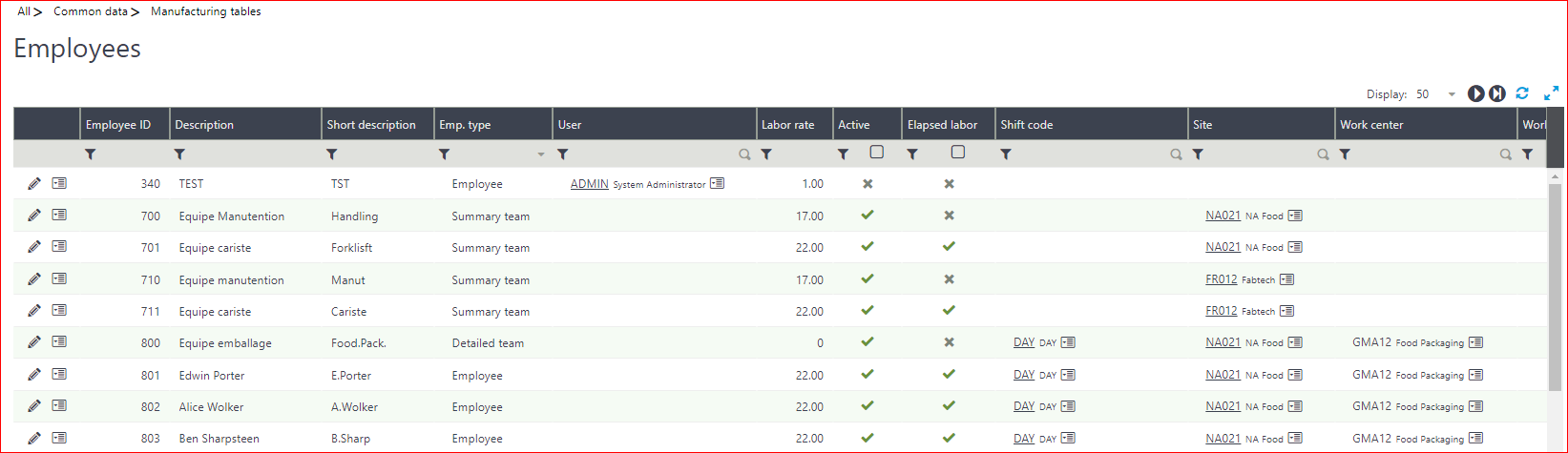 Production Tracking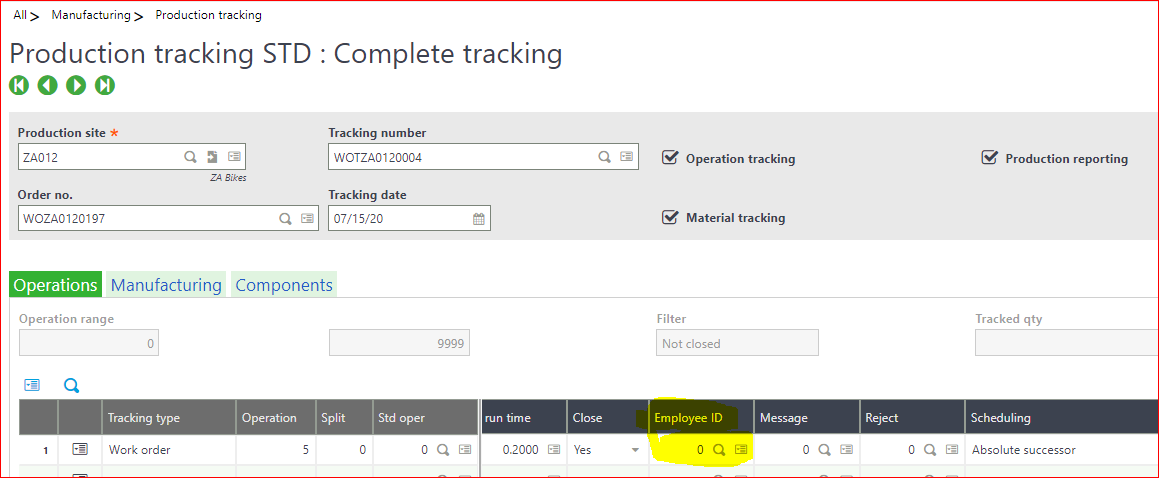 